（別紙）農林水産省三番町共用会議所　案内図住所：東京都千代田区九段南2-1-5代表電話：03-3261-5166最寄り駅等：九段下駅（東西線、半蔵門線、新宿線）  2番出口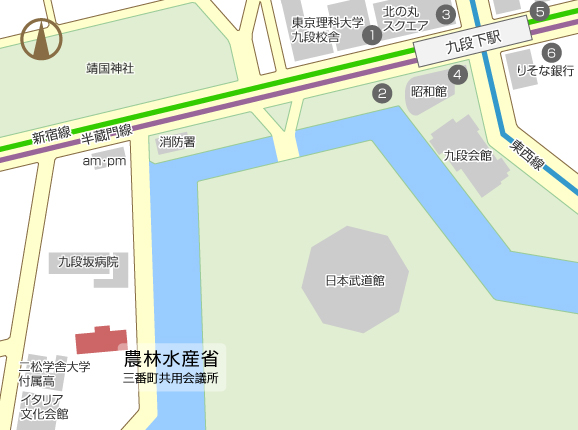 